-Фото ділянки з різних позицій -Фото карти ДТЕК: http://www.donetskoblenergo.dn.ua/files/gis/index.html- Підстанція Олександрівка, 35/10 кВт- Викопіювання із ситуаційної схеми Олександрівського району, Донецької області.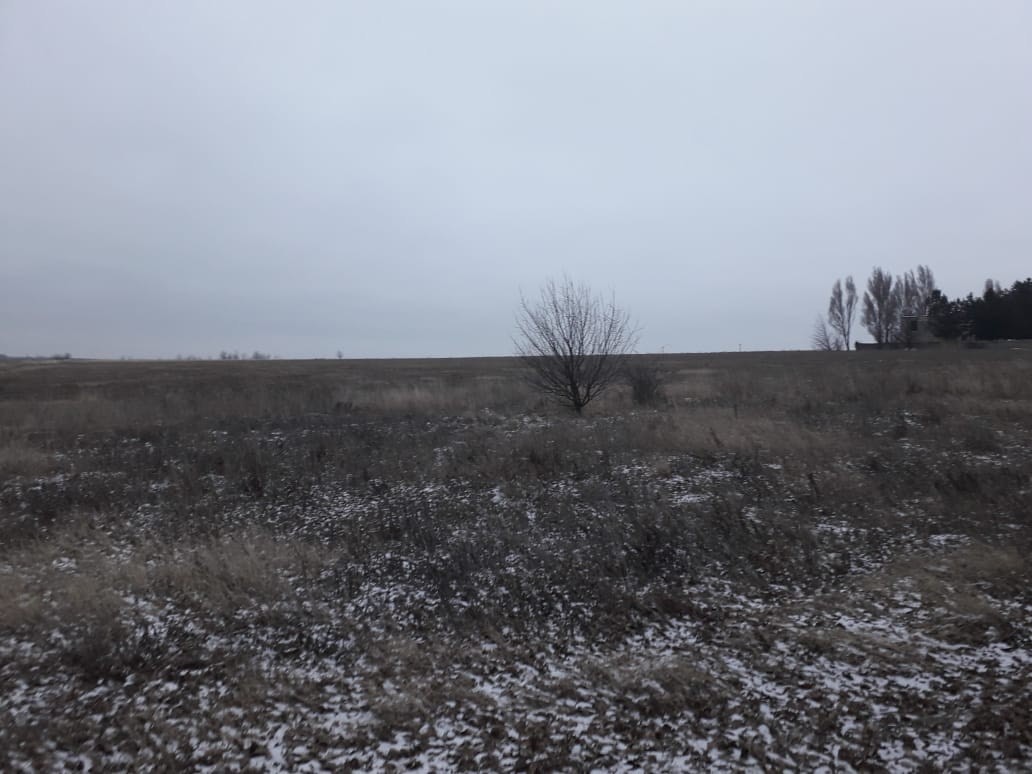 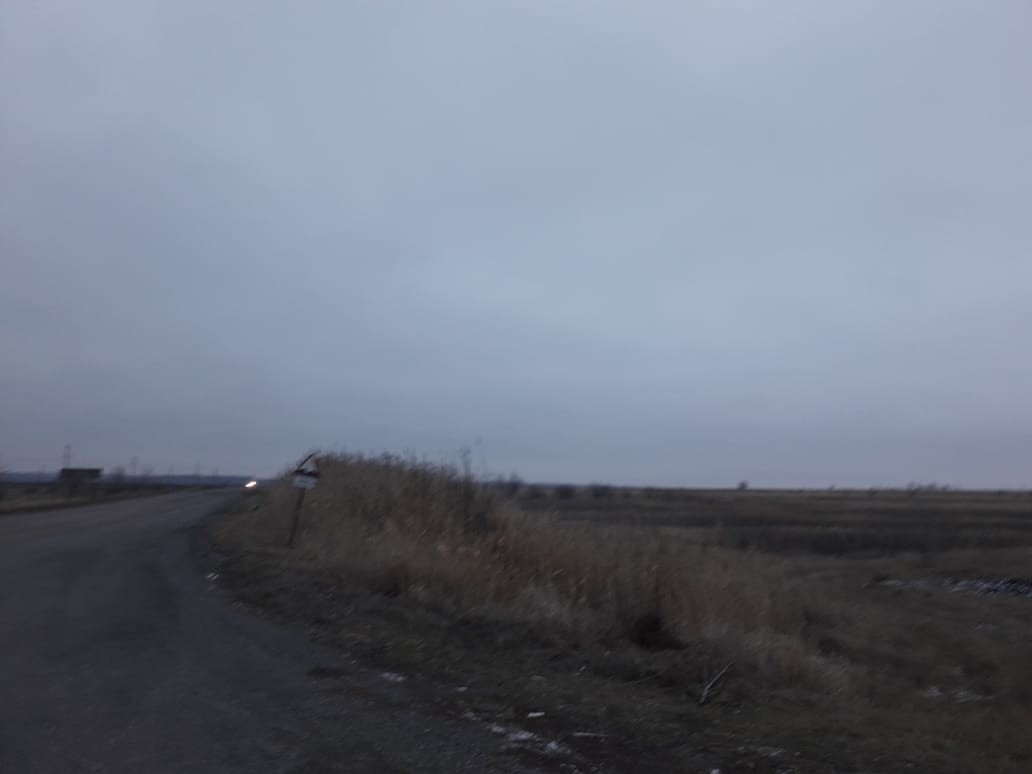 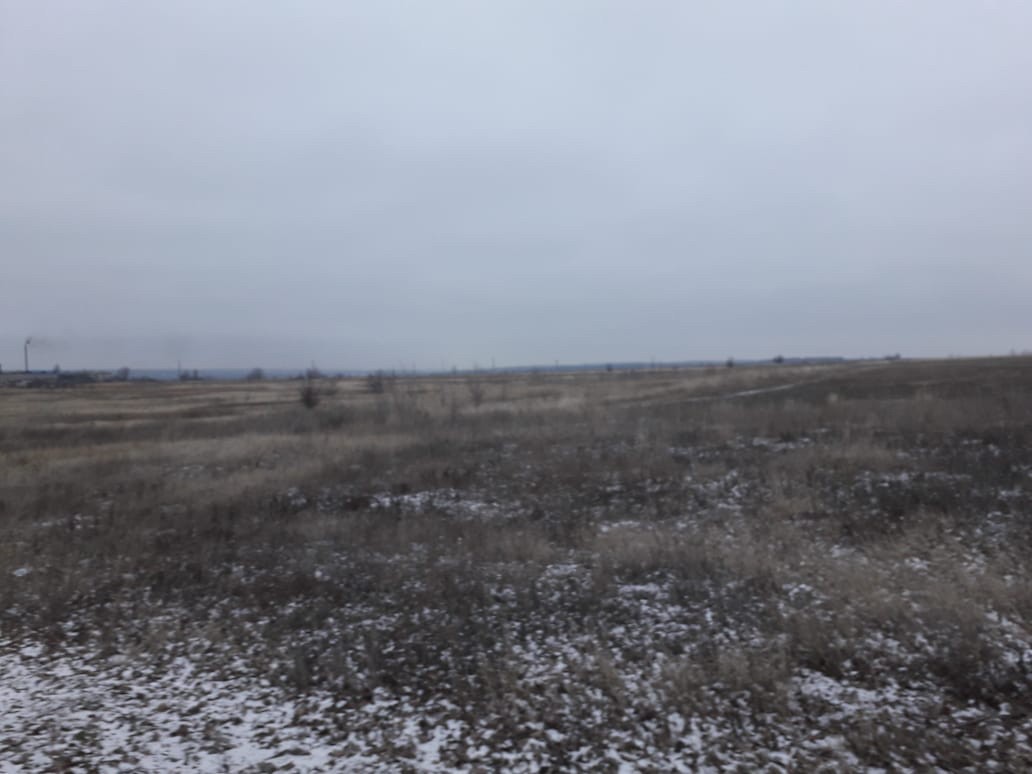 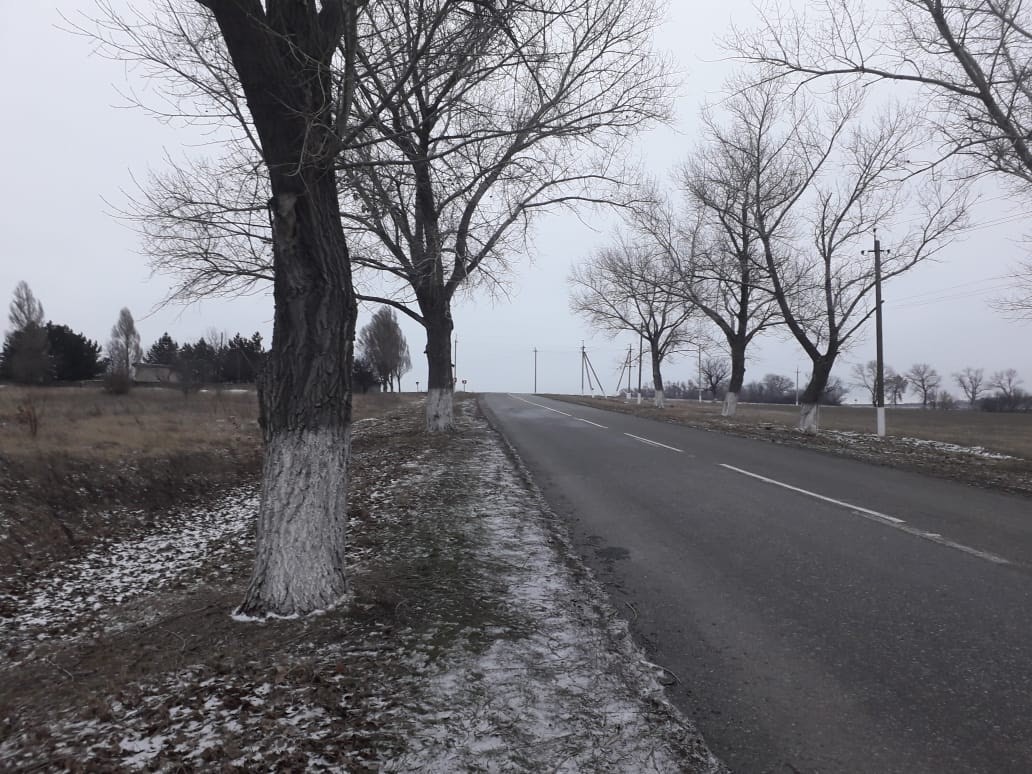 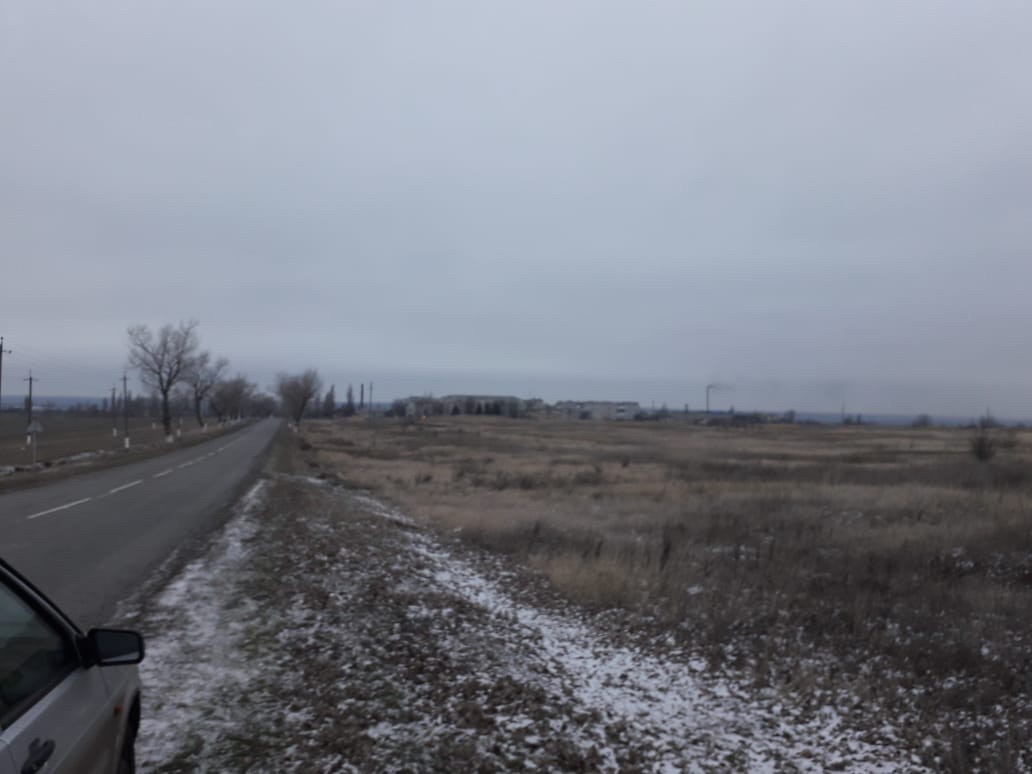 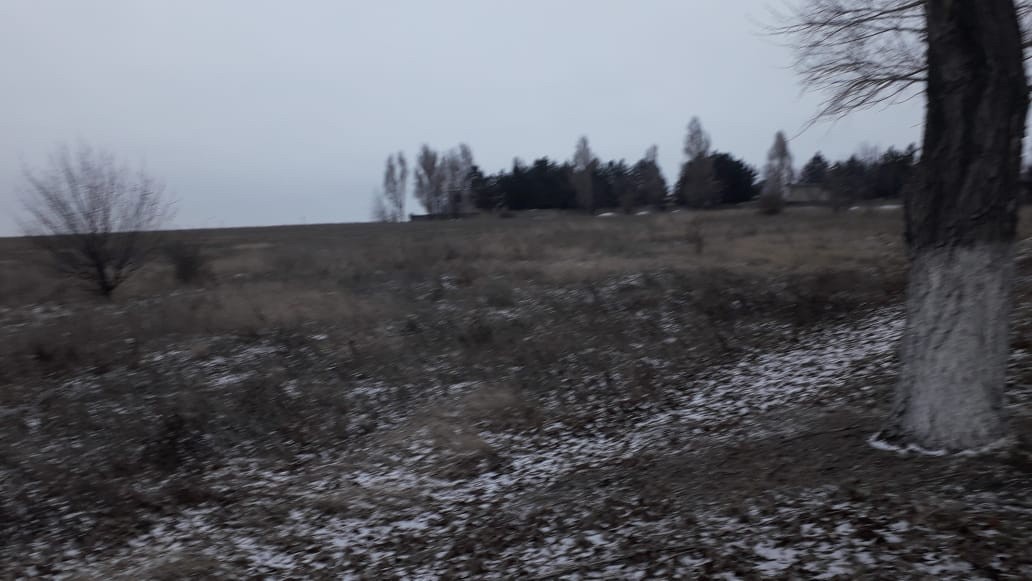 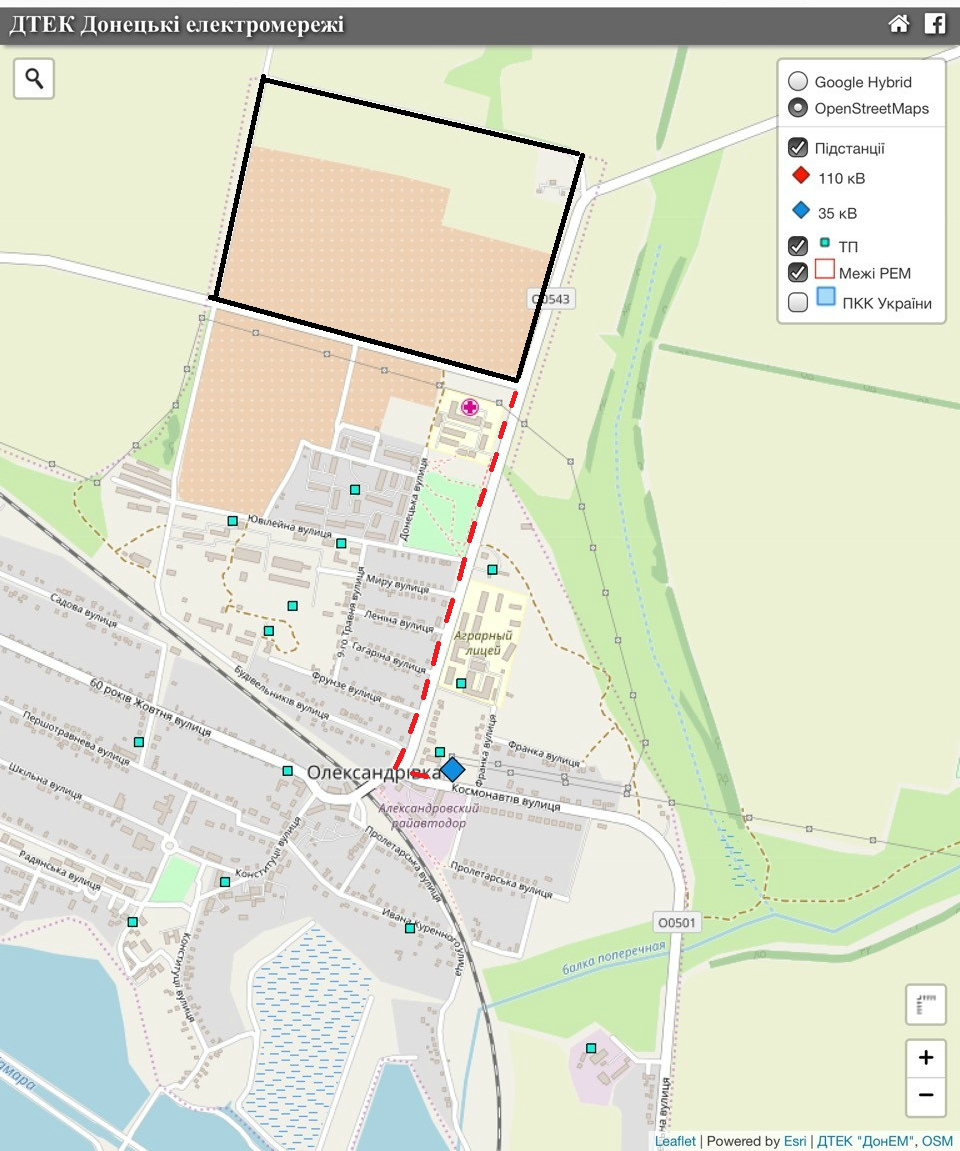 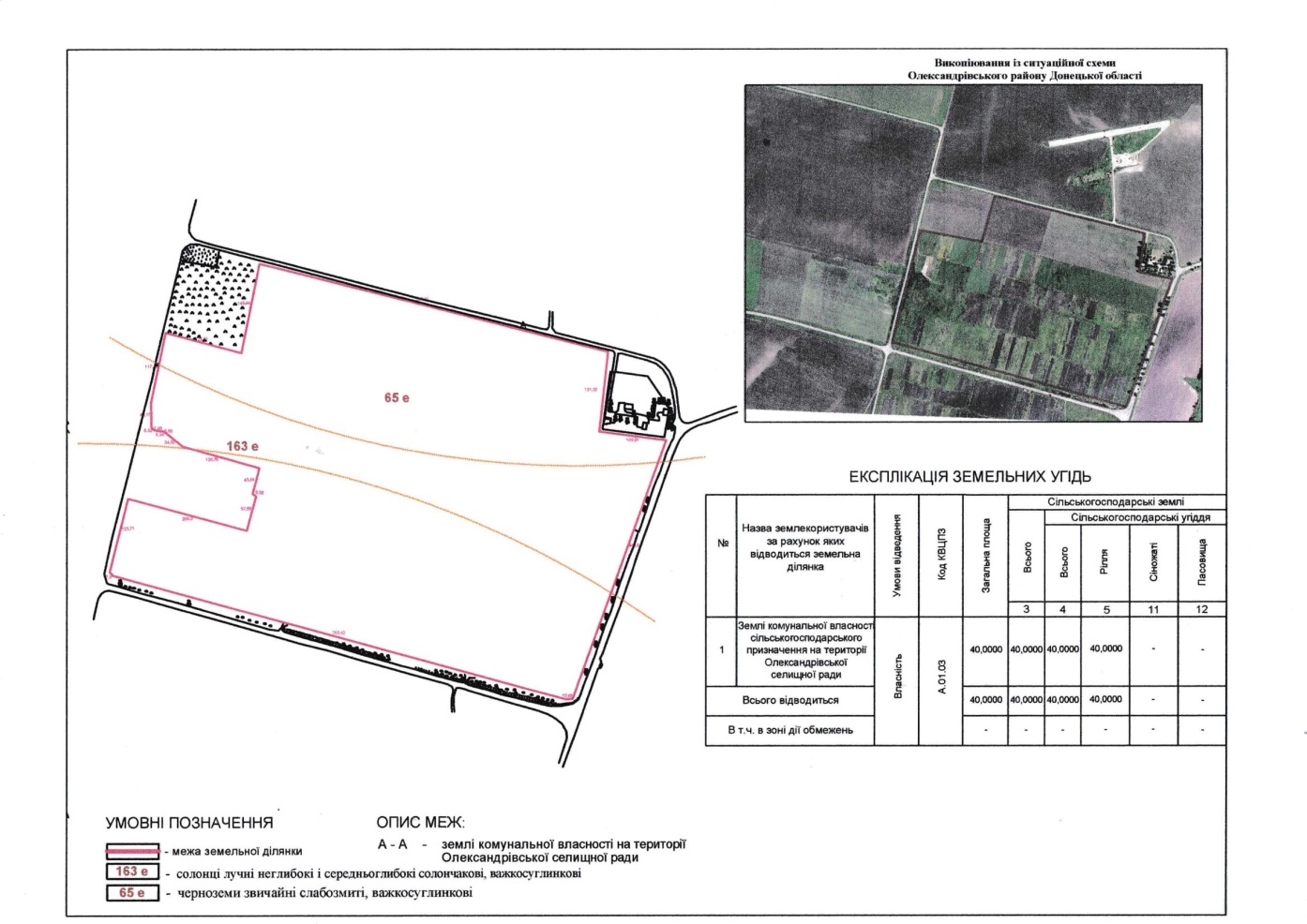 Інвестиційна пропозиція GreenfieldІнвестиційна пропозиція GreenfieldЛокалізаціяНазва вулиціЛокалізаціяРайон (в місті), місцевістьм.Олександрівка, Донецька область.ЛокалізаціяГеографічні координати, відповідно Google maps.х: 48,716508; 48,718318; 48,723031; 48,721591; 48,720650; 48,720461;у: 36,925546; 36,915222; 36,917061; 36,926162; 36,926040; 36,927477.Властивості місцевостіМаксимально доступна площа (як одна ділянка) [га]42, 0000 гаВластивості місцевостіМожливості для розвитку (короткий опис)Зміщення екологічного, безвідходного виробництва, сонячна енергетика.Інформація про власністьОрієнтовна ціна землі (грн./м2)55 грнІнформація про власністьВласник(и)Савченко Василь Миколайович, Білоусов Едуард АнатолійовичІнформація про власністьНаявність актуального концептуального дизайну (Так/Ні)Можливість 14.01 розміщення експлуатації енергогенеруючих установок.  Обмеження в використанні відсутні.Інформація про власністьЗонуванняХарактеристика землі (ділянки)Вид ґрунту на ділянці (га)Чорнозем.Характеристика землі (ділянки)Різниця в рівні землі (м)1-2 °Характеристика землі (ділянки)Використання землі на даний часВільна.Характеристика землі (ділянки)Забрудненість ґрунтових та підґрунтових вод (Так/Ні)Ні.Характеристика землі (ділянки)Рівень підґрунтових вод (м)Низький.Характеристика землі (ділянки)Чи були проведені геологічні дослідження ділянки (Так/Ні)Ні.Характеристика землі (ділянки)Ризик затоплення чи зсувів землі (Так/Ні)Ні.Характеристика землі (ділянки)Підземні перешкоди (Так/Ні)Ні.Характеристика землі (ділянки)Наземні та повітряні перешкоди (Так/Ні)Ні.Характеристика землі (ділянки)Екологічні обмеження (Так/Ні)Ні.Характеристика землі (ділянки)Будинки чи інші конструкції на ділянці (Так/Ні)Ні.Транспортне положенняДоступ доріг до ділянки (вид та ширина доступної дороги)Доступ с чотирьох сторін, шляхи обласного та районного значення.  Транспортне положенняНайближча автомагістраль/дорога національного значення (км)Донецьк, Дніпропетровськ, Київ.Транспортне положенняМорські та річкові порти в радіусі до 200 кмНі.Транспортне положенняЗалізнична колія (км)2 кмТранспортне положенняЗалізнична під’їзна колія (км)2 кмТранспортне положенняНайближчий діючий аеропорт (км)200 кмТранспортне положенняНайближчий морський порт (км)270 кмНаявна інфраструктураЕлектрифікація (Так/Ні)Наявна інфраструктураточка з’єднання (відстань від кордону ділянки) (м)50 м Наявна інфраструктуранапруга електричного току (кВТ)70 кВтНаявна інфраструктурадопустима електрична ємність (MW)Наявна інфраструктураГазифікація (Так/Ні)Ні.Наявна інфраструктураточка з’єднання (відстань від кордону ділянки) (м)Наявна інфраструктурапоказник теплотворної здатності (MJ/Nm3)Наявна інфраструктурадіаметр труби (мм)Наявна інфраструктураВодопостачання (Так/Ні)Ні.Наявна інфраструктураточка з’єднання (відстань від кордону ділянки) (м)Наявна інфраструктурадопустима пропускна здатність (м3/24 г)Наявна інфраструктураОчисні споруди (Так/Ні)Ні.Наявна інфраструктураТелекомунікації (Так/Ні)Ні.Наявна інфраструктураточка з’єднання (відстань від кордону ділянки) (м)Орієнтовна вартість підведення інженерних мереж (вказуються витрати на підведення необхідних комунікацій)Уточнюється. Поточний стан справ (наявність необхідних дозволів, результати зміни призначення земельної ділянки, тощо) Можливість змінення цільового призначення ділянки 4 міс.Можливість отримання ТУ на 20 мгв, завдання на проектування, підписання договору на приєднання, та договору поручення.Можливість змінення цільового призначення ділянки 4 міс.Можливість отримання ТУ на 20 мгв, завдання на проектування, підписання договору на приєднання, та договору поручення.Можливості державної підтримкиНі.Ні.Можливості місцевої підтримкиНі.Ні.Інші актуальні коментаріДана ділянка знаходиться в межах м. Олександрівка.Дана ділянка знаходиться в межах м. Олександрівка.Пропозиція підготовленаСавченко Василь Миколайович,0504287388, e-mail: savchenka.22122014@gmail.comСавченко Василь Миколайович,0504287388, e-mail: savchenka.22122014@gmail.comКонтактна особаСавченко Василь Миколайович,0504287388, e-mail: savchenka.22122014@gmail.comСавченко Василь Миколайович,0504287388, e-mail: savchenka.22122014@gmail.com